08.04.14 г. в музее " Танкистов и танкостроителей" прошел урок в 9-А классе, посвященный воссоединению Крыма и Севастополя с Россией.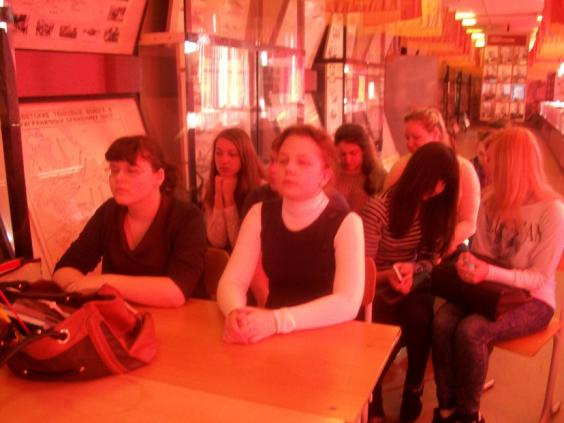 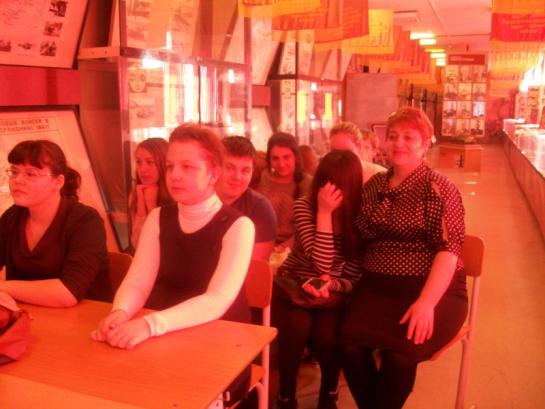 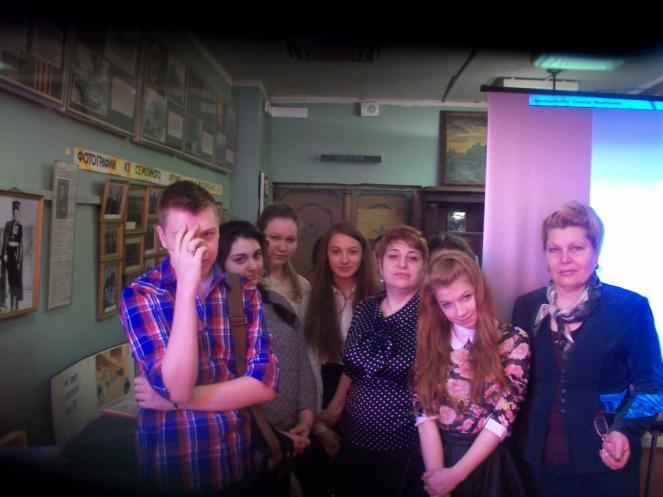 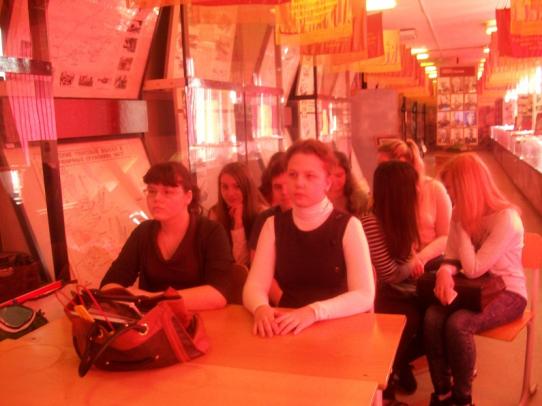 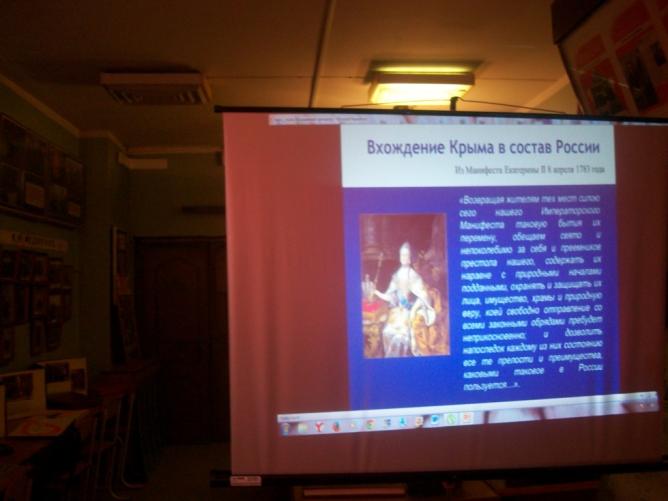 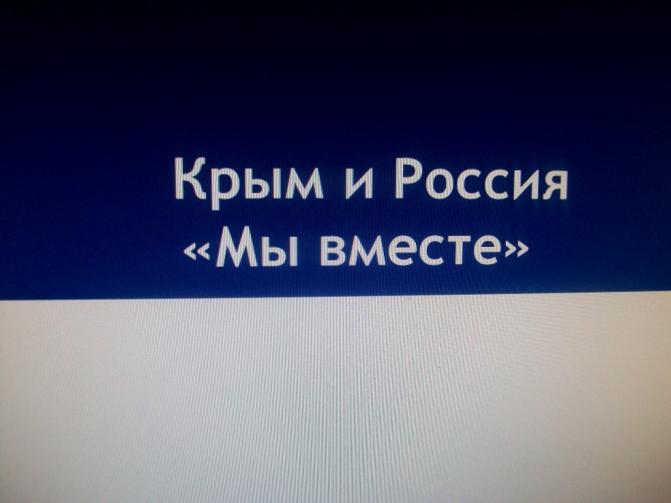 